logo’r Fenter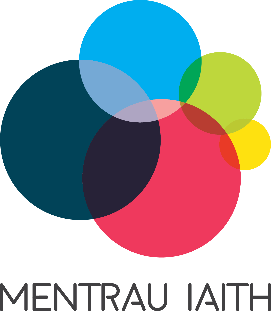 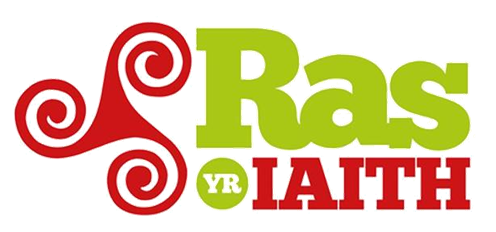 ANFONEB (invoice): BTManylion Banc Menter Iaith Bank Details.CyfeiriadRhif Cyfrif | Account Number: Rhif Côd | Code Number: Cyfeiriad y Fenter IaithRhif ffôn cyswlltGwefan / facebook etc Swm (sieciau’n daladwy i ‘Menter Iaith.’)Amount (cheques payable to Menter Iaith.)£1,000 yn unigDyddiad | Date26/5/16Telir Gan | Pay by (enw’rcwmni/sefydliad/unigolyn)(company/individual’s name)BT